Une semaine en allemand avec un support - cycle 2 CP/CE1/CE2Cette proposition se situe dans le cadre du retour en classe.Elle peut être également menée dans le contexte de la continuité école-famille, à la maison. Ce qui est proposé peut se faire sur plusieurs séances.Am Waschtag Supports :  Chanson: Kleidung und Wochentage (ich liebe Deutsch, Lektion 7, Lied, Sailer Verlag.de)Activités extraites de 333 idées pour l’anglais (Colette Samson) Nathan pédagogie Images vêtements : un lot par élève, un lot pour l’enseignant en plus grand format  Chanson : Ich packe meinen KofferTextes des chansonsEn classe (ou à la maison) :Chanson pour introduire le thème :  Kleidung und WochentageEcouter la chanson dans un premier temps : quel est le thème ? Qu’as-tu compris ? Demander aux élèves de se lever et suivre la chanson en mimant vos gestes Lexique présent dans la chanson : der Pullover( Pulli), der Mantel, der Rock, der Badeanzug, der Schlafanzug, der Regenmantel, die Hose, das Kleid, das T-Shirt, das Hemd, das Trikot, die Stiefel, die Sportschuhe (voir script de la chanson ) + die Mütze, die HandschuheTravailler plus ou moins de mots en fonction du niveau des élèves : 4-5 mots au CP (ex : T-shirt ; Hose , Pulli, Mantel)  ,   6-7 au CE1 (+ Kleid, Hemd )  8-9 au CE2 ( + Rock, Sportschuhe) Vous pouvez également associer un adjectif (couleur, lang/kurz, warm …) et un nom de vêtement en fonction de ce que vous avez travaillé dans l’année, la planche images vêtements peut être alors photocopiée ou coloriée de plusieurs couleurs différentesEcoute offerte de la chanson: Ich packe meinen Kofferhttp://www.viewpure.com/98nGCM8DF9g?start=0&end=0- Demander aux élèves s’ils ont reconnu des mots? Ils peuvent lever une carte quand ils entendent le mot correspondant.A l’extérieur : Délimiter une aire de jeu pour chaque élève en respectant les distances de sécurité et les gestes protecteursDonner à chaque élève une craie et son propre paquet d’images (en fonction du lexique travaillé à partir de la chanson ) Activités :Heute ist Waschtag -L’enseignant explique : Heute ist Waschtag! Lasst uns waschen!-Demander de montrer les étiquettes : Zeigt mir den Pulli ? les élèves, assis dans leur aire de jeux, montrent leurs images, l’enseignant valide en montrant son étiquette. Die Waschmaschine-les élèves sont assis dans leur aire de jeux, leur demander de choisir 1 image vêtement- dessiner un grand cercle par terre au centre du groupe, à bonne distance de protection - dire: Das ist die Waschmaschine. Gebt mir den Pulli Les élèves qui ont cette image doivent venir dans la machine à laver et tourner sur eux-mêmes. Si plusieurs élèves ont le même vêtement il faudra faire un tour de rôle pour qu’ils ne se touchent pas en tournant. Die Waschmaschine ist schnell! Die Waschmaschine ist langsam! (pour que l’élève tourne plus ou moins vite) - faire venir chacun des vêtementsDer Schleudern (l’essorage)  -Demander à chaque élève, à sa place, de mettre au séchage les vêtements que vous allez leur dire : dictée de vêtements, chaque élève place dans l’ordre ses images.Lassen wir die Kleider trocknen! Hängen wir sie auf! -Donner à chaque élève une pince à linge nominative (prénom écrit dessus au feutre pour que cela se voit bien) Tendre une corde à linge dans la cour-Demander à un premier élève : Häng die Hose auf, Bitte !, l’élève va placer l’image du pantalon sur la corde à linge-demander à chaque élève-refaire l’activité si chaque élève a bien récupéré sa propre pince à linge Habiller son personnage -donner à chaque élève une craie pour qu’il dessine son personnage, puis l’enseignante demande de l’habiller : Zieh ihm die Hose an! etc…  (On peut aussi dessiner une valise et remplir sa valise !)- cette activité peut se faire ensuite par deux en respectant les distances de sécurité, chacun dans son aire de jeux délimitée, l’élève devra se retourner pour avoir son personnage dans le dos et que chaque élève ne voit pas le personnage de l’autre. Le premier dicte comment il a habillé son personnage, son camarade fait de même sur le sien puis on valide en découvrant son personnage.Prolongements à distance Vidéo jeu de Kim (Was fehlt ?) sur les vêtements :                    http://www.viewpure.com/SjRkzRR4Yc8?start=0&end=0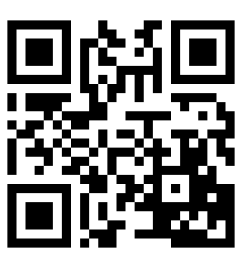 - Activité de compréhension orale:                  https://learningapps.org/view12728174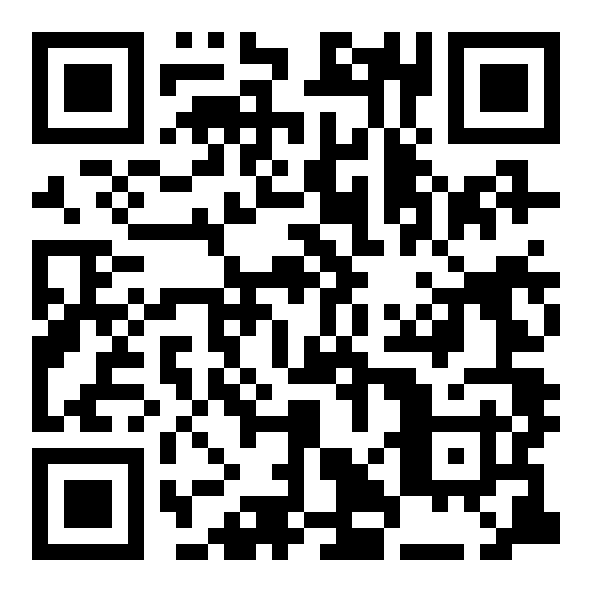 Si vous n’avez pas d’accès à internet, jouer avec de vrais vêtements à la maison et se déguiser en fonction des vêtements nommés, ou habiller une peluche … 